Publicado en España el 24/05/2023 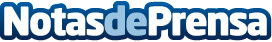 Binance lanza en España su herramienta gratuita de asistencia fiscal para las criptotransaccionesBinance Tax tiene como objetivo permitir a los usuarios acceder fácilmente a los detalles de su actividad de transacciones de criptomonedas y descargar un informe que muestra un resumen de sus ganancias o pérdidas realizadas en la plataforma. Tras el piloto inicial en Francia, la compañía ha ampliado ahora la herramienta a una serie de mercados globales en todo el mundo, incluyendo EspañaDatos de contacto:Equipo de comunicación de Binance en Havas PR91 456 90 00Nota de prensa publicada en: https://www.notasdeprensa.es/binance-lanza-en-espana-su-herramienta_1 Categorias: Nacional Finanzas Criptomonedas-Blockchain Innovación Tecnológica http://www.notasdeprensa.es